22.10.20
L.O. I can compare number sentences.1) Colour the bar models to show that
  3 + 6 = 8 + 1           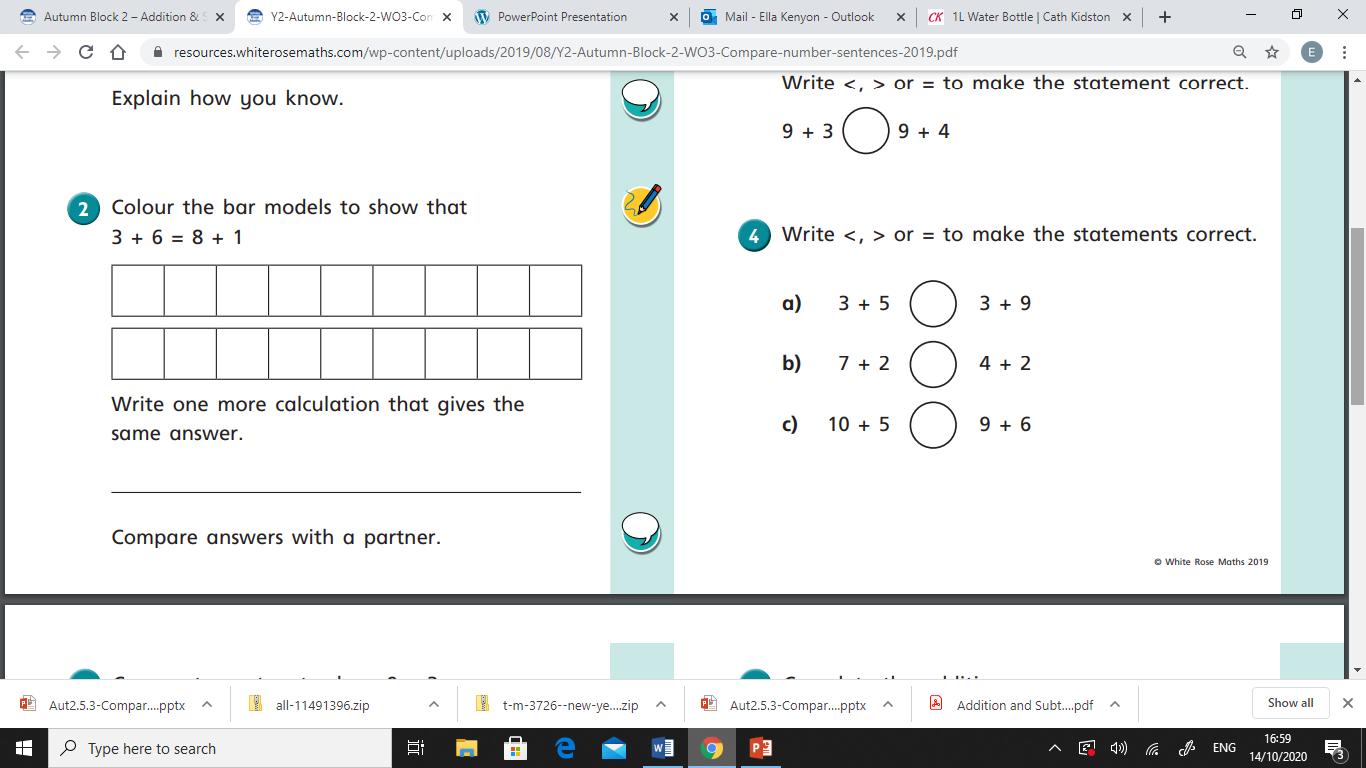 Write two more calculations that gives the same answer.______________________________________________________________________
2) 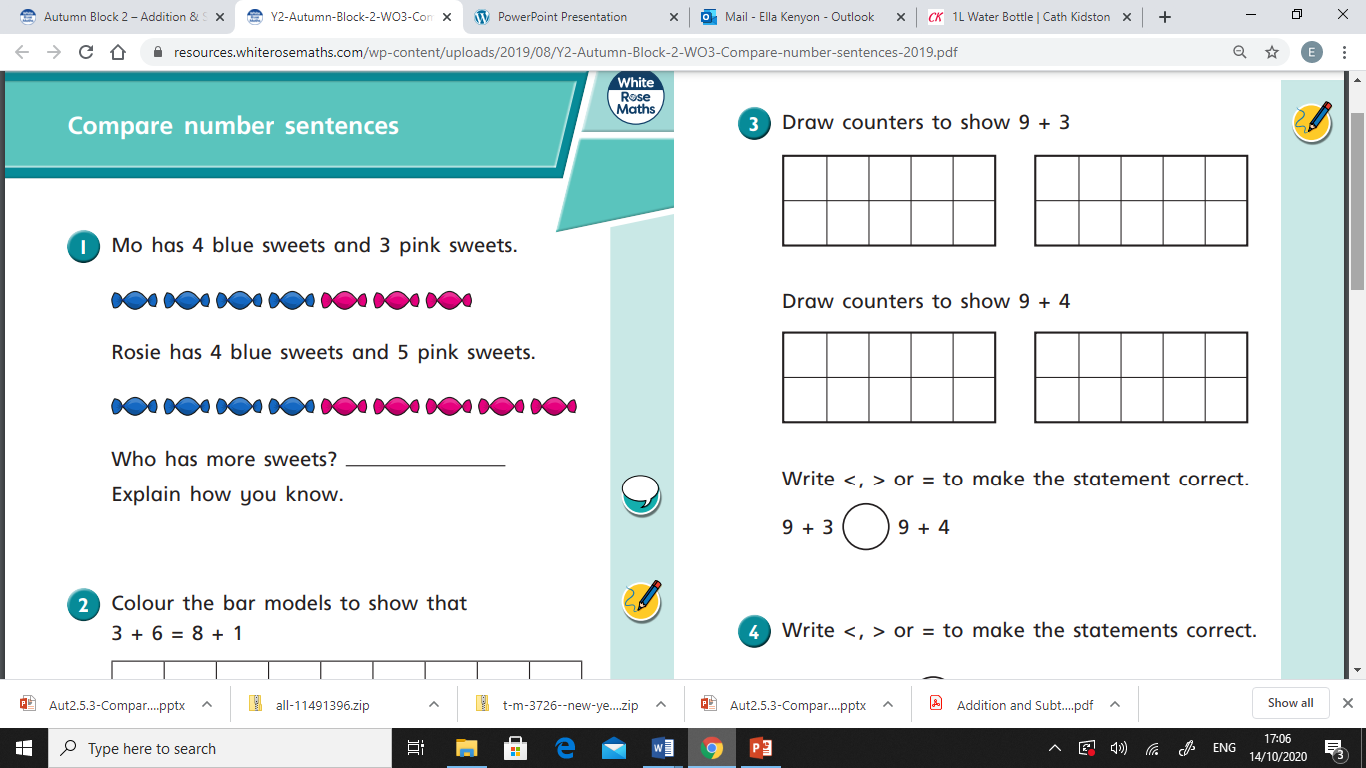 3) Write <, > or = to make the statements correct.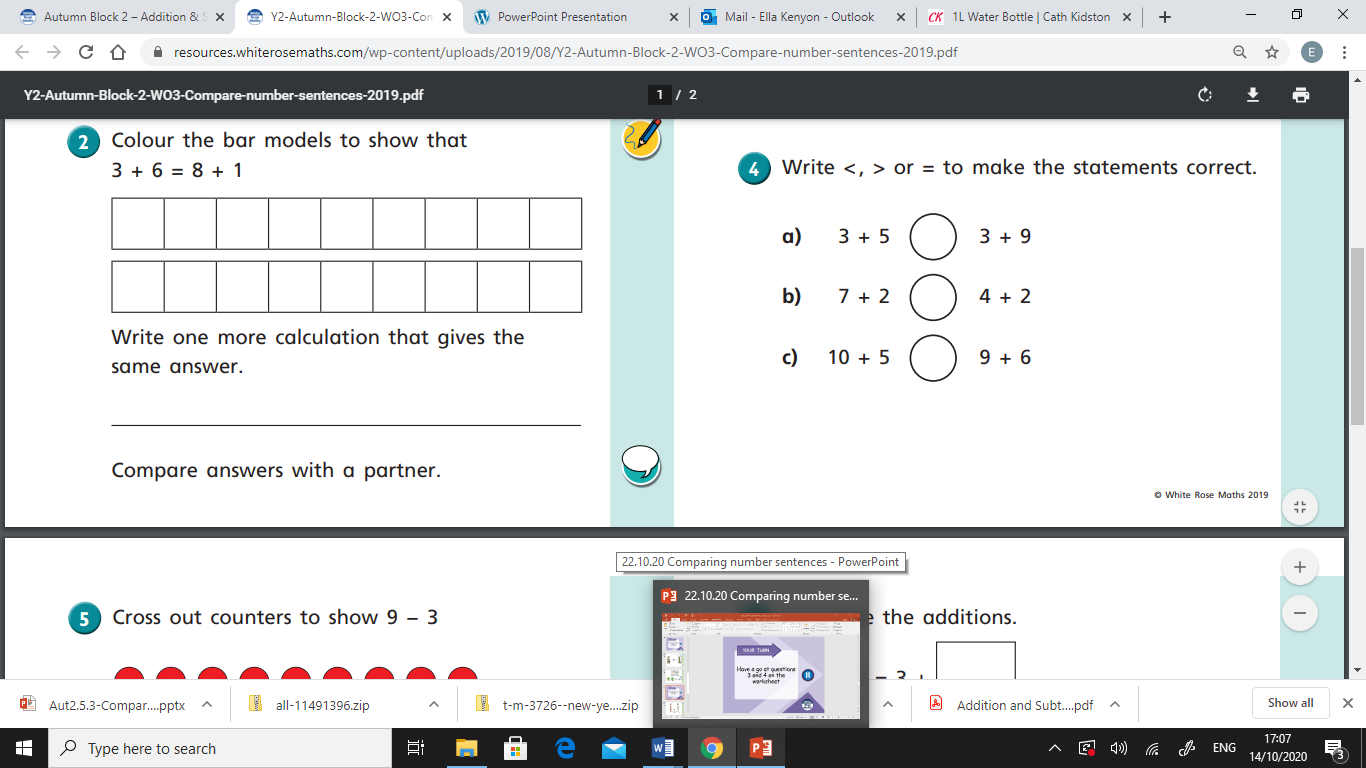 4) Write <, > or = to make the statements correct.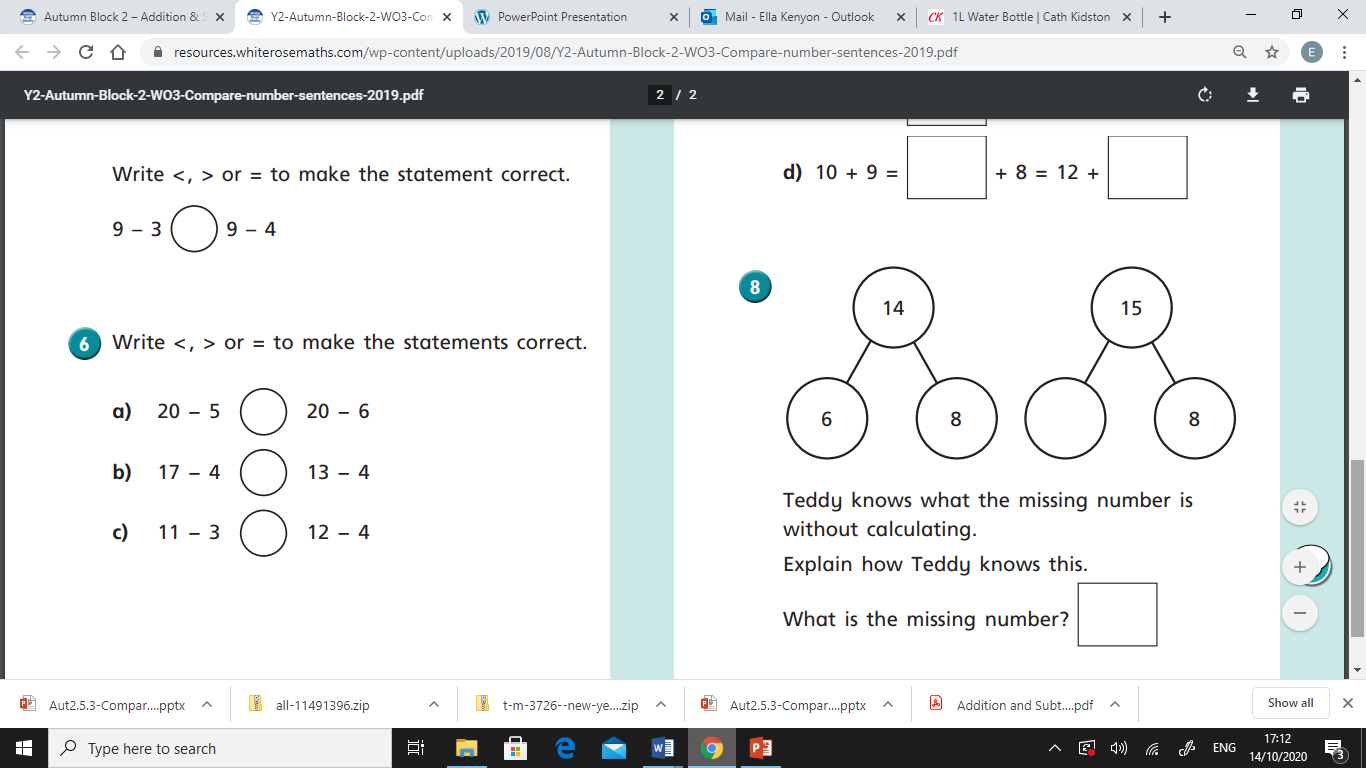 5) Complete the additions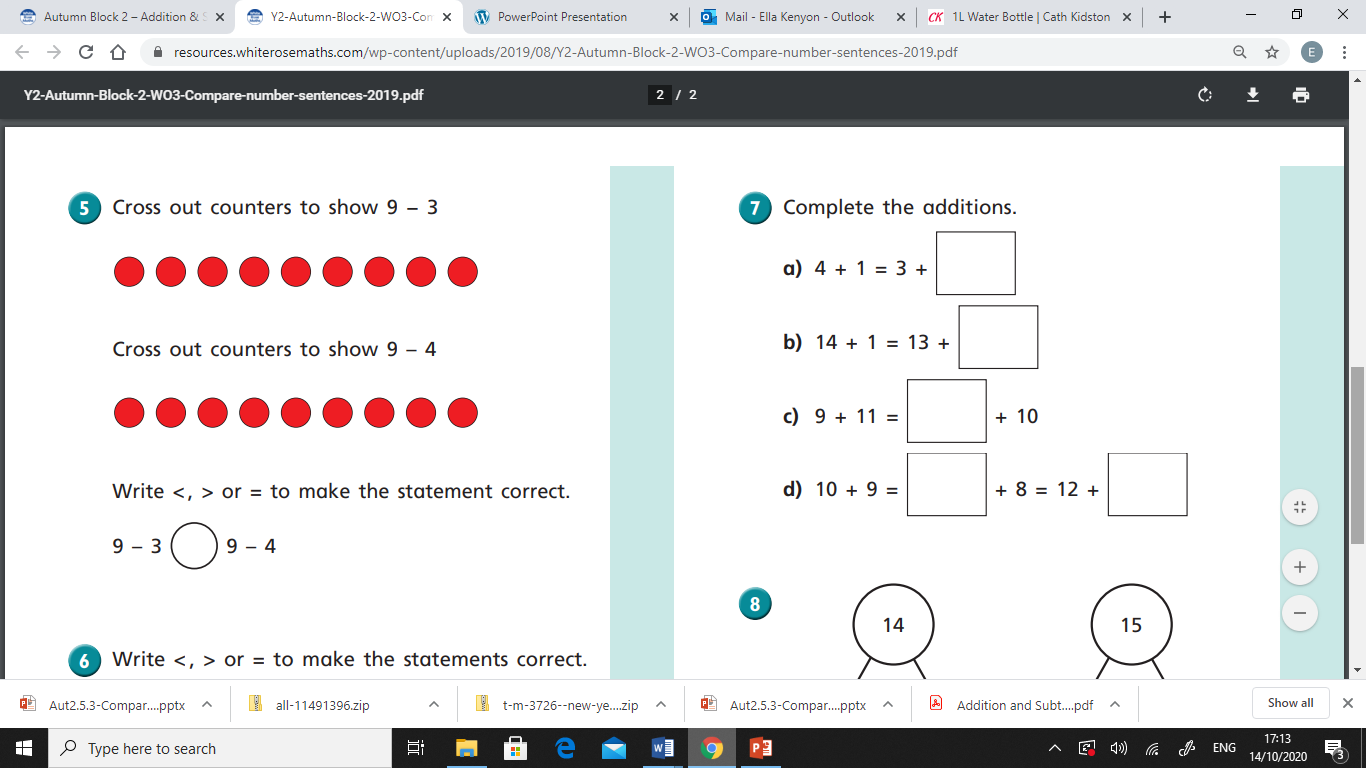 